04.06.2020                                                                                                            kl. VIII aPowtórzenie (nie wpisujemy do zeszytu)Symetria środkowa względem punktuSymetrią środkową względem punktu O nazywamy takie przekształcenie geometryczne, w którym obrazem każdego punktu danej figury jest punkt symetryczny do niego względem punktu O.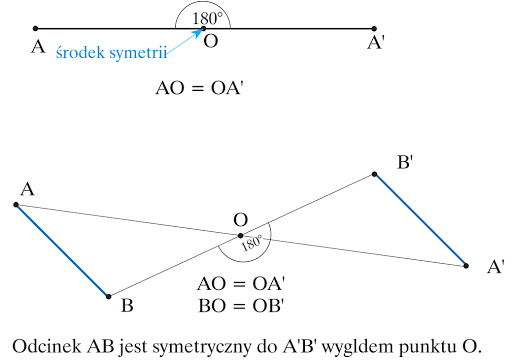 Zauważ że odległość między AO i OA’ oraz BO i OB’ są takie same.Zapamiętaj!
Każde dwa punkty symetryczne względem danego punktu zwanego środkiem symetrii leżą:na prostej przechodzącej przez ten środek symetrii,po przeciwnych stronach środka symetrii,w równych odległościach od środka symetrii.Dla lepszego zrozumienia tematu proponuję film:https://www.youtube.com/watch?v=8ShgxsAr8I8(Wpisujemy do zeszytu.) Temat: Symetria środkowa względem punktuZad. 1    Przekształć trójkąt przez symetrię środkową w punkcie S.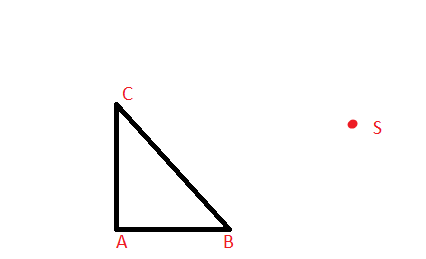  (Nie wpisujemy do zeszytu)Zadania wykonaj w zeszycie, jeżeli z którymś zadaniem masz problem to poproś o pomoc rodzica lub je pomnij. Zadania odeślij do godziny 16.00 (email lub zdjęcie  bw7406@gmail.com, Messenger )Podkreśl właściwe lub napisz literkę a, b, lub c w kwadracie przy temacieCzy zadania wykonałeś:A. samodzielnie,B. z niewielką pomocą członków rodziny,C. z dużą pomocą członków rodziny.